LEKCJA 12TEMAT :  ZWIERCIADŁA. OBRAZY OTRZYMYWANE ZA POMOCĄ ZWIERCIADEŁ KULISTYCH.      Przeczytaj w podręczniku rozdział 12.4 ze str. 184 i opracuj pisemnie w zeszycie poniższe zagadnienia (wraz z rysunkami):Zwierciadło kuliste wklęsłe i wypukłe. (Przerysuj rysunek                z podręcznika ze strony 184.)Wyjaśnij pojęcia i zaznacz na rysunku: środek krzywizny, promień krzywizny, oś optyczna.Bieg promieni w zwierciadle kulistym wklęsłym. (Przerysuj rysunek z podręcznika ze strony 185.)Wyjaśnij pojęcia i zaznacz na rysunku: ogniskowa, ognisko.Jaka jest zależność  między ogniskiem a promieniem krzywizny w zwierciadle wklęsłym?Obrazy otrzymywane za pomocą zwierciadeł kulistych wklęsłych. (Przerysuj rysunki z podręcznika ze strony 186.)Jakie obrazy otrzymujemy za pomocą zwierciadeł kulistych wklęsłych?Bieg promieni w zwierciadle kulistym wypukłym. (Przerysuj rysunek z podręcznika ze strony 187 – z lewej strony.)Wyjaśnij pojęcia i zaznacz na rysunku: ogniskowa, ognisko pozorne.Obrazy otrzymywane za pomocą zwierciadeł kulistych wypukłych. (Przerysuj rysunki z podręcznika ze strony 187 – z prawej strony.)Jakie obrazy otrzymujemy za pomocą zwierciadeł kulistych wypukłych? (Proszę przesłać zdjęcie lub skan notatki, po tej lekcji.)Dodatkowe informacje do tego tematu uzyskasz na stronie:https://epodreczniki.pl/a/ognisko-i-ogniskowa-zwierciadla-wkleslego-konstrukcja-obrazow-wytworzonych-przez-zwierciadla-wklesle/D11l4QZ2B12 V – KLASA 8 bLEKCJA 13TEMAT :  ĆWICZENIA W RYSOWANIU OBRAZÓW OTRZYMYWANYCH ZA POMOCĄ ZWIERCIADEŁ KULISTYCH.Zad. 1. Narysuj obraz przedmiotu otrzymanego za pomocą zwierciadła płaskiego:	Rysunki: obrazy przedmiotu otrzymanego za pomocą zwierciadła kulistego wklęsłego:(Rysunki pobrane ze strony: http://fizyka.edu.pl/zwierciadlo-sferyczne-wklesle/)x - odległość przedmiotu od zwierciadła,y - odległość obrazu od zwierciadła,f - ogniskowa,(a)  0 < x < f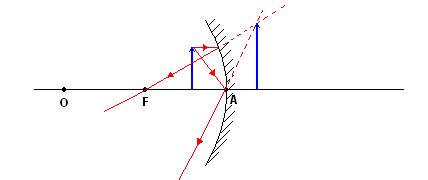 (b)  x = f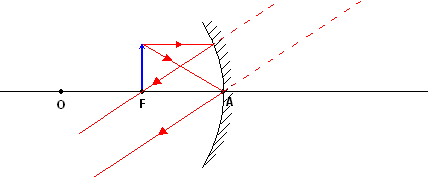 (c) f < x < 2f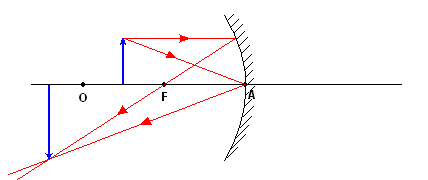 (d)  x = 2f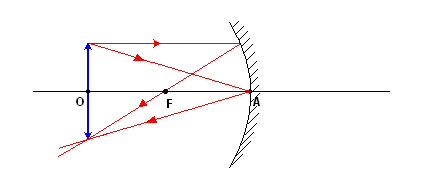 (d)  x > 2f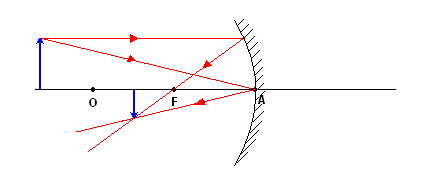 Zad. 2 Uzupełnij tabelkę: 		Rysunek obrazu przedmiotu otrzymanego za pomocą zwierciadła kulistego wypukłego: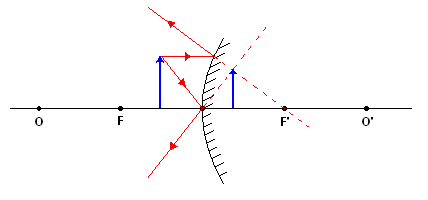 (Rysunek pobrane ze strony: http://fizyka.edu.pl/zwierciadlo-sferyczne-wypukle/)Zad. 3. Podaj cechy obrazu przedmiotu otrzymanego za pomocą zwierciadła kulistego wypukłego.	Spróbuj narysować te obrazy samodzielnie. Jako przedmiot przyjmij strzałkę o długości 1 cm.11 V - 8 a14 V - 8 bLEKCJA 14TEMAT :  PODSUMOWANIE WIADOMOŚCI O ZWIERCIADŁACH.	Skorzystaj z następujących stron i odpowiedz na pytania.http://fizyka.edu.pl/zwierciadlo-plaskie/http://fizyka.edu.pl/zwierciadlo-sferyczne-wklesle/http://fizyka.edu.pl/zwierciadlo-sferyczne-wypukle/1. Co to jest powiększenie obrazu? Podaj odpowiednie wzory.2. Podaj równanie zwierciadła.(Proszę przesłać zdjęcie lub skan notatki, po tej lekcji.)13 V - 8 a19 V - 8 bLEKCJA 15TEMAT :  ZAŁAMANIE ŚWIATŁA NA GRANICY DWÓCH OŚRODKÓW.      Przeczytaj w podręczniku rozdział 12.5 ze str. 189 i opracuj pisemnie w zeszycie poniższe zagadnienia (wraz z rysunkami):1.  Na czym polega zjawisko załamania?2. Od czego zależy zmiana kierunku rozchodzenia się promienia?3. Przerysuj rysunki z podręcznika ze str. 189 i odpowiednio je opisz.Dodatkowe informacje do tego tematu uzyskasz na stronie:https://epodreczniki.pl/a/zjawisko-zalamania-swiatla-bieg-promieni-w-soczewce-skupiajacej-i-rozpraszajacej/D1DXPcXAchttp://fizyka.edu.pl/zalamanie-na-granicy-osrodkow/18 V - 8 a21 V - 8 bLEKCJA 16TEMAT :  PRZEJŚCIE WIĄZKI SWIATŁA BIAŁEGO PRZEZ PRYZMAT.      Przeczytaj w podręczniku rozdział 12.6 ze str. 193 i opracuj pisemnie w zeszycie poniższe zagadnienia (wraz z rysunkami):1. Na czym polega rozszczepienie światła?2. Czym jest światło białe?3. Przerysuj rysunek z podręcznika ze str. 193 (górny).4. Co jest przyczyną rozszczepienia światła białego?5. Przerysuj rysunek z podręcznika ze str. 194 (górny).6. Widzenie barw.7. Przerysuj rysunek z podręcznika ze str. 19 (środkowy).Dodatkowe informacje do tego tematu uzyskasz na stronie:https://epodreczniki.pl/a/zjawisko-rozszczepienia-swiatla-swiatlo-biale-jako-mieszanina-barw/DasPwxuYlhttps://epodreczniki.pl/a/spektakl-na-niebie/DybekVzd7https://epodreczniki.pl/b/co-stanie-sie-gdy-zmieszamy-barwy-teczy/P5eKhvIG520 V - 8 aZgodnie z planem lekcji pod każdą lekcją zapisano daty i klasy, które          w danym dniu mają lekcje. W tym dniu odsyłane są zadania do nauczyciela. Proszę o pilnowanie terminów.Podsumowanie pracy uczniów i oceny będą przesłane do  24  maja 2020 r.W razie pytań można pisać na adres: martakrzysztof@op.plDodatkowo uczniowie mogą wykonać zadania i odesłać na adres: martakrzysztof@op.pl   do 20 maja 2020 r.Prezentację na temat: 1. Wady wzroku.2. Jak powstaje tęcza?Odległość  x przedmiotu od zwierciadłaCechy otrzymanego obrazu0 < x < fx = ff < x < 2fx = 2fx > 2f